											Obrazac BREPUBLIKA HRVATSKABJELOVARSKO-BILOGORSKA ŽUPANIJAUPRAVNI ODJEL ZA ZDRAVSTVO,DEMOGRAFIJU I MLADE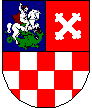 ZAHTJEV ZA OSTVARIVANJE PRAVA NA SUBVENCIJU PODSTANARSTVA	Temeljem Javnog poziva o dodjeli subvencija zdravstvenim radnicima zaposlenima u zdravstvenim ustanovama čiji je osnivač Bjelovarsko-bilogorska županija, podnosim zahtjev za subvenciju troškova podstanarstva.	PODACI O PODNOSITELJU ZAHTJEVAIme i prezime:	_______________________________________________________________Adresa:		_______________________________________________________________Tel./mob:	_______________________________e-mail:	_______________________________OIB:	_______________________________Naziv zdravstvene ustanove u kojoj je zaposlen/a: _______________________________________	PODACI O NEKRETNINI U NAJMUAdresa:		________________________________________________________________Stanodavac:	______________________________________________Mjesečni iznos najamnine: 	______________________________Datum početka najma:	______________________________Stanodavac je jedan od mojih roditelja:          	 Da           Ne	Zahtjevu prilažem sljedeće dokumente:presliku osobne iskaznice,potvrda o boravištu ili prebivalištu.dokaz o stečenom stupnju obrazovanja,presliku ugovora o radu u zdravstvenoj ustanovi čiji je osnivač Bjelovarsko-bilogorska županija,presliku ugovora o najmu nekretnine (ovjeren kod javnog bilježnika),IBAN žiro računa podnositelja zahtjeva,Preslika porezne kartice."Potpisom ovog Zahtjeva podnositelj zahtjeva daje izričitu privolu Bjelovarsko-bilogorskoj županiji da može poduzimati radnje vezane uz obradu i objavu njegovih osobnih podataka navedenih u ovom Zahtjevu, a Bjelovarsko-bilogorska županija se obvezuje koristiti podatke samo u svrhu za koju su namijenjeni, uz poštivanje odredbi  Uredbe (EU) 2016/679 Europskog parlamenta i Vijeća od 27. travnja 2016. o zaštiti pojedinaca u vezi s obradom osobnih podataka i o slobodnom kretanju takvih podataka te o stavljanju izvan snage Direktive 95/46/EZ (Opća uredba o zaštiti podataka; SL EU L119) i drugim važećim propisima o zaštiti osobnih podataka, a u svrhu ostvarivanja prava na subvenciju troškova podstanarstva. Podnositelj Zahtjeva potvrđuje da je prije potpisa ovog Zahtjeva obaviješten o namjeri korištenja osobnih podataka, a ovom izjavom daje privolu na takvu obradu  i objavu. Pod materijalnom i kaznenom odgovornošću izjavljujem i svojim potpisom potvrđujem da su navedeni podaci istiniti te ih kao takve vlastoručno potpisujem."						___________________________________	 (mjesto i datum)	______________________________	(potpis podnositelja/ice zahtjeva)